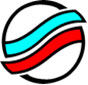 Sabiedrisko (komunālo) pakalpojumu sniedzējs Olaines novada teritorijā AS "Olaines ūdens un siltums" aicina pievienoties savai komandai Remontdarbu un labiekārtošanas iecirknī:LABIEKĀRTOŠANAS STRĀDNIEKUDarba pienākumi:Teritorijas uzkopšana un uzturēšana kārtībā (zāles pļaušana ar trimeri vai traktortehniku, atkritumu savākšana, krūmāju apgriešana, krūmu izciršana);Sakrājušos zaru, lapu izvešana;Ūdens notekaku tīrīšana un ceļa malu tīrīšana no smiltīm;Ceļa zīmju labošana, nomaiņa vai jaunu uzstādīšana;Nepieciešamības gadījumā  - izsaukt neatliekamo medicīnisko palīdzību, ugunsdzēsējus vai pašvaldības policiju;Vasaras sezonā – stabu vāžu, piramīdu laistīšana.Prasības kandidātiem:A2 līmeņa valsts valodas zināšanas;B kategorijas un traktortehnikas autovadītāja apliecība;Tehniskās zināšanas;Atbildība par sava darba rezultātu.Piedāvāsim:Pilnas slodzes darbu uz nenoteiktu laiku;Darba laiku darba dienās no plkst. 08:00 – 17:00;Atalgojumu 513.00 – 889.00 EUR pirms nodokļu nomaksas;Stabilitāti, draudzīgus kolēģus un sociālās garantijas;Pēc pārbaudes laika beigām - veselības apdrošināšanas polisi.Lūgums pieteikumus sūtīt uz e-pastu: ilze.murniece@ous.lv vai darba laikā sazināties pa tālruni: 25425911 (Einārs), vai vērsties klātienē Olainē, Veselības ielā 1b.